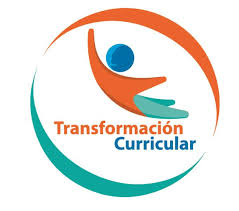 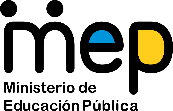 Guía de trabajo autónomo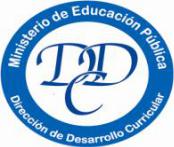 El trabajo autónomo es la capacidad de realizar tareas por nosotros mismos, sin necesidad de que nuestros/as docentes estén presentes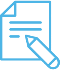 Me preparo para hacer la guía Pautas que debo verificar antes de iniciar mi trabajo.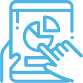 Voy a recordar lo aprendido en clase. 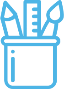 Pongo en práctica lo aprendido en claseCompleto los siguientes ejercicios de autoevaluaciónANEXO 1Ideas para la cosntrucción de instrumentos musicales con material reutilizable.Imágenes recuperadas de:https://www.google.com/search?q=video+construcci%C3%B3n+de+instrumentos+musicales+caseros&source=lnms&tbm=isch&sa=X&ved=2ahUKEwjEvJ6JmMroAhUtTt8KHU7eDEwQ_AUoAnoECAcQBA&biw=1312&bih=922Centro Educativo:Educador/a: Nivel: Octavo, guía 2Asignatura: Educación MusicalMateriales o recursos que voy a necesitar Se requieren los siguientes recursos o materiales:Materiales generales como lapicero, lápiz, cuaderno de Educación Musical, hojas, pinturas, lápices de color, papel periódico, goma, otros.Materiales que se pueden encontrar en su casa: objetos sonoros, material reutilizable.Dispositivo móvil (celular, computadora o tablet)e internet, si se dispone del recurso.Condiciones que debe tener el lugar donde voy a trabajar Ubico un lugar donde pueda estar cómodo y que me permita realizar el trabajo. Recuerdo lavarme bien las manos antes de iniciar el trabajo.Tiempo en que se espera que realice la guía El tiempo estimado para realizar las actividades propuestas en este trabajo autónomo son 80 minutos (una hora y veinte minutos)Indicaciones Antes de iniciar la actividad:Recuerdo objetos sonoros que pude explorar en el colegio o en la clase de educación musical.Reflexiono sobre el sonido que produjo algún objeto sonoro explorado en el colegio o en la clase de educación musical.Preguntas para reflexionar Tomando en cuenta los sonidos escuchados, respondo las siguientes preguntas, anotándolas en mi cuaderno de educación musical:Elijo uno de los objetos sonoros explorado en el colegio o en la clase de educación musical ¿Cómo puedo describir el sonido producido por el objeto sonoro?¿Cómo me afectan esos sonidos emitidos por los objetos sonoros explorados?Indicaciones Selecciono materiales y objetos sonoros (preferiblemente material reutilizable) en mi hogar que puedo utilizar para la construcción de un instrumento musical. Observo algunas de las imágenes que se me presentan en el Anexo 1 (al final de esta guía) como ideas para la construcción de mi instrumento.Describo en mi cuaderno, mediante un dibujo, palabras, imágenes, símbolos entre otros, , los materiales que voy a utilizar y el proceso que realizaré para confeccionar mi instrumento.Construyo un instrumento musical con diferentes elementos de uso cotidiano (botellas, tapas, vasos, ligas, papel, etc), que me permiten producir sonido.Doy un nombre al instrumento musical creado y lo anoto en mi cuaderno.Ejecuto el instrumento musical creado, realizando un acompañamiento musical sencillo a mi canción favorita y comparto esta experiencia con mi familia.Indicaciones o preguntas para auto regularse y evaluarseAl terminar la actividad, me hago las siguientes preguntas:¿Leí todas las indicaciones y las comprendí, en caso de que no, puede volver a leerlas?¿Tuve dificultad con alguna de las actividades planteadas?¿Logré seleccionar diferentes objetos sonoros en mi casa para construir un instrumento musical con material reutilizable?¿Me siento satisfecho con el trabajo realizado?¿Qué puedo mejorar de mi trabajo?Con el trabajo autónomo voy a aprender a aprender Con el trabajo autónomo voy a aprender a aprender Reviso las acciones realizadas durante la construcción del trabajo.Marco una X encima de cada símbolo al responder las siguientes preguntas Reviso las acciones realizadas durante la construcción del trabajo.Marco una X encima de cada símbolo al responder las siguientes preguntas ¿Leí las indicaciones con detenimiento?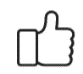 ¿Me devolví a leer las indicaciones cuando no comprendí qué hacer?Con el trabajo autónomo voy a aprender a aprenderCon el trabajo autónomo voy a aprender a aprenderValoro lo realizado al terminar por completo el trabajo.Marca una X encima de cada símbolo al responder las siguientes preguntasValoro lo realizado al terminar por completo el trabajo.Marca una X encima de cada símbolo al responder las siguientes preguntas¿ Pude seleccionar objetos sonoros en mi casa?¿ Pude describir los materiales que utilicé y el proceso que realicé para confeccionar mi instrumento musical?¿Pude construir un instrumento musical de material reutilizable?¿Pude darle un nombre a mi instrumento musical ?¿Pude ejecutar el instrumento musical creado y comparti esta experiencia con mi familia?Explico ¿Cuál fue la parte favorito del trabajo?¿Qué puedo mejorar, la próxima vez que realice la guía de trabajo autónomo?Explico ¿Cuál fue la parte favorito del trabajo?¿Qué puedo mejorar, la próxima vez que realice la guía de trabajo autónomo?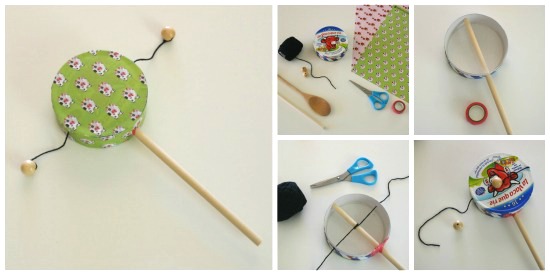 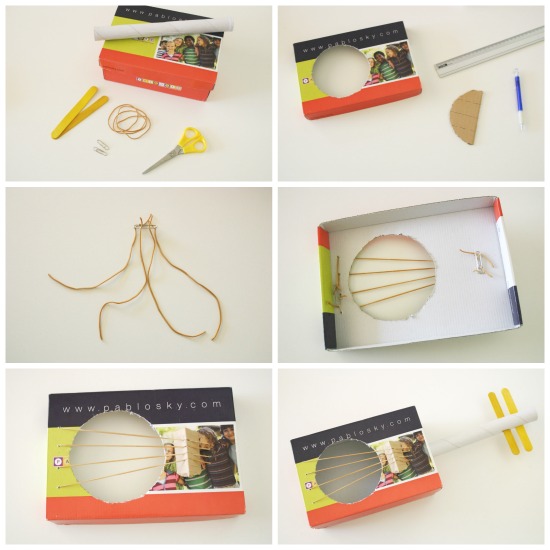 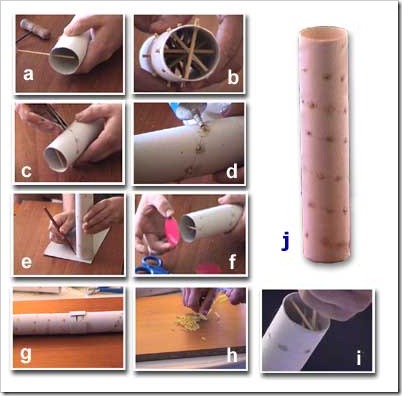 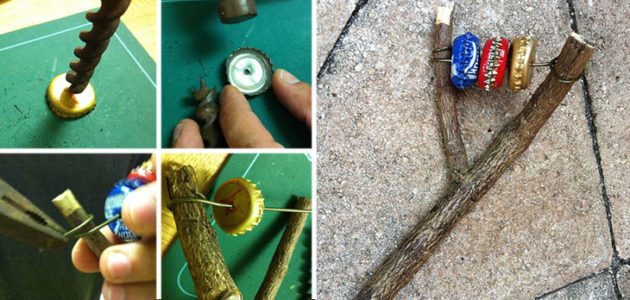 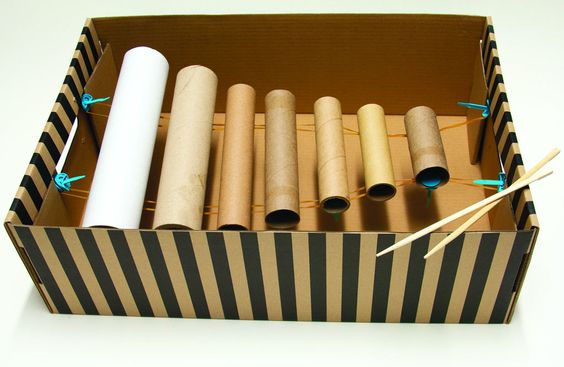 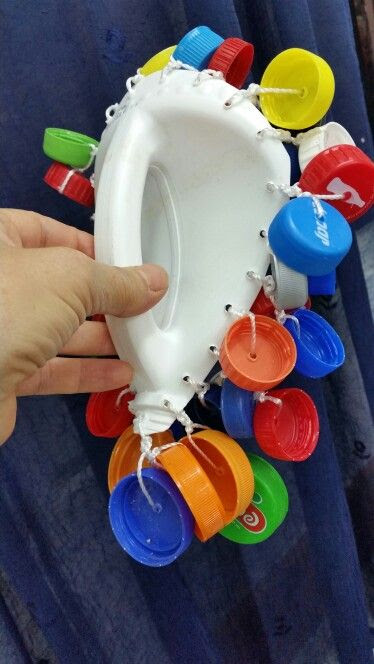 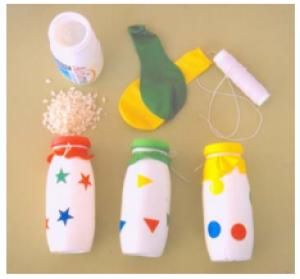 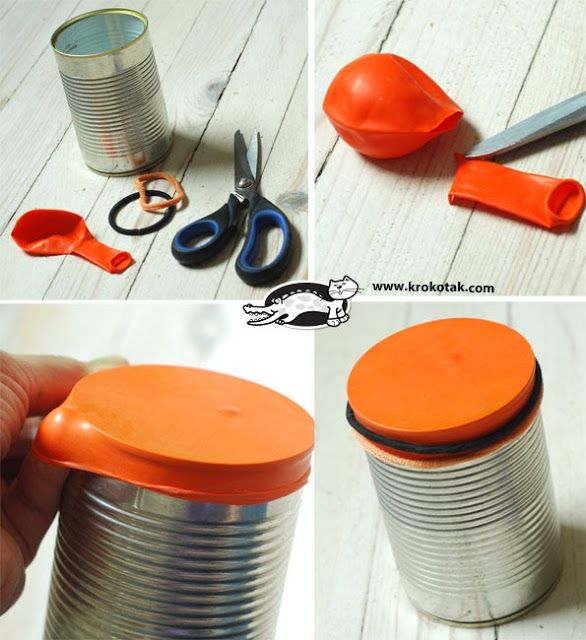 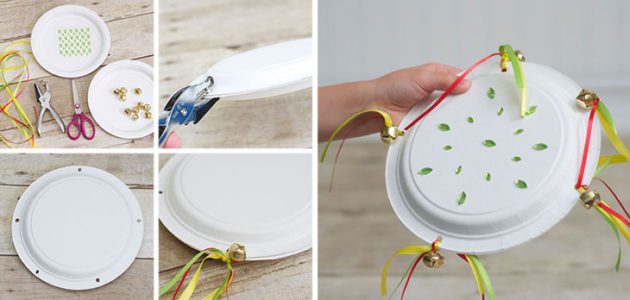 